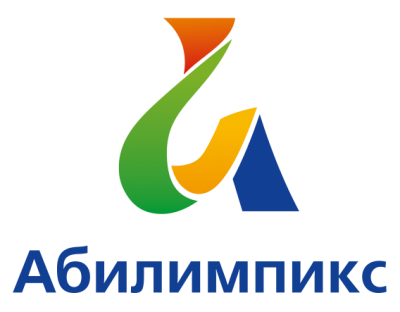 ПРОГРАММАПРОВЕДЕНИЯ ЧЕМПИОНАТА СВЕРДЛОВСКОЙ ОБЛАСТИ «АБИЛИМПИКС» -  2022ПО КОМПЕТЕНЦИИ  «ПЕРЕВОДЧИК»Школьники/студентыДата проведения:19 апреля  2022 годаФормат проведения:очныйОрганизатор:ГАПОУ СО «Свердловский областной педагогический колледж»Место проведения:ГАПОУ СО «Свердловский областной педагогический колледж»г. Екатеринбург, ул. Юмашева, 20                         мастерская «Преподавание в младших классах», ауд.302 АВремяМероприятие10.00 – 10.30регистрация участников Чемпионата, проверка документов10.30 – 11.00церемония открытия Чемпионата, приветственное слово Главного эксперта11.00 – 11.10проведение вводного инструктажа по охране труда и технике безопасности на площадке11.10 – 11.15знакомство участника с рабочим местом:подключение и проверка оргтехники, наличие и качество работы интернета;жеребьевка;подписание протоколов участниками;проверка качества подключения оборудования площадки, рабочего места участника.11.15–11.20объявление задания Модуль 1 Перевод оригинального текста научно-популярной направленности законченного содержания объемом около 450 слов с английского языка на русский язык с использованием словаря11.20 – 12.20выполнение конкурсного задания (1 час)12.20 – 12.40обед для участников и экспертов12.20 – 12.40влажная уборка, проветривание помещения12.40 – 13.00объявление задания Модуль №2: Перевод оригинального текста законченного содержания объемом около 450 слов с русского языка на английский язык с использованием словаря13.00 – 14.20выполнение конкурсного задания (1 час 20 мин.)14.20 – 15.15Мастер-класс для участников 14.20 – 15.15рабочее заседание экспертов. Подведение итогов.15.15 – 15.30ужин для участников и экспертов15.30 – 16.00церемония награждения